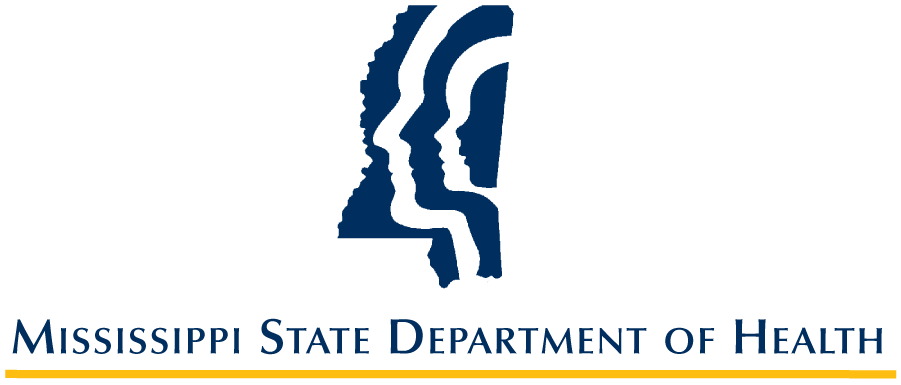 August 6, 2020AMENDMENT 1 TO RFP No. 2875 titled Establish An Emergency COVID-19 Case Investigation Center (CCIC)All questions submitted regarding the Request for Proposal # 2875 (Establish An Emergency COVID-19 Case Investigation Center (CCIC) issued July 31, 2020 by the Mississippi State Department of Health must be submitted prior to August 7, 2020 no later than 5:00 pm central time.  Questions must be submitted in writing to the attention of Melody Winston at Melody.Winston@msdh.ms.gov. Answers to the questions will be posted MSDH, DFA, and MEMA websites.  MSDH anticipates all answers will be posted before, but no later than, 5:00 pm central time on August 10, 2020.  Please remember you must acknowledge receipt and awareness of this amendment in Appendix E when you submit your proposal.  